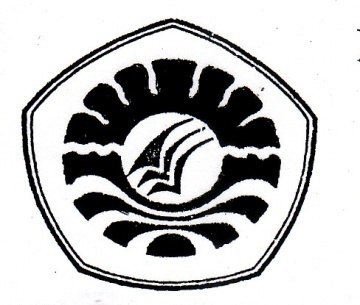 SKRIPSIEFEKTIVITAS PELATIHAN KONSEP DIRI TERHADAP PENINGKATAN PENGUNGKAPAN DIRI PADA SISWA SMK NEGERI 1 MAKASSARFENNY EMILIATI094404102JURUSAN PSIKOLOGI PENDIDIKAN DAN BIMBINGANFAKULTAS ILMU PENDIDIKANUNIVERSITAS NEGERI MAKASSAR2014EFEKTIVITAS PELATIHAN KONSEP DIRI TERHADAP PENINGKATAN PENGUNGKAPAN DIRI PADA SISWA SMK NEGERI 1 MAKASSARSKRIPSIDiajukan untuk Memenuhi Sebagian Persyaratan Guna Memperoleh Gelar Sarjana Pendidikan pada Program Studi Bimbingan dan Konseling Strata Satu Fakultas Ilmu PendidikanUniversitas Negeri MakassarFENNY EMILIATI094404102JURUSAN PSIKOLOGI PENDIDIKAN DAN BIMBINGANFAKULTAS ILMU PENDIDIKANUNIVERSITAS NEGERI MAKASSAR2014    KEMENTERIAN PENDIDIKAN DAN KEBUDAYAAN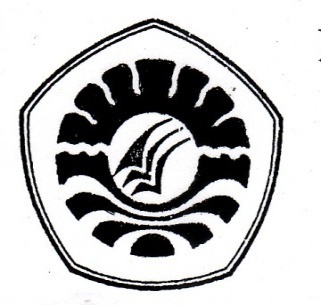    UNIVERSITAS NEGERI MAKASSAR   FAKULTAS ILMU PENDIDIKANPSIKOLOGI PENDIDIKAN DAN BIMBINGANJalan : Tamalate 1 Tidung Makassar Kode Pos 90222Telepon (0411) 884457 Fax. (0411) 883076Laman : www.unm.ac.idPERSETUJUAN PEMBIMBINGSkripsi dengan judul : Efektivitas Pelatihan Konsep Diri terhadap Peningkatan Pengungkapan Diri pada Siswa SMK Negeri 1 MakassarAtas nama:Nama	:  Fenny EmiliatiNim	:  094 404 102Jurusan	:  Psikologi Pendidikan dan BimbinganFakultas	:  Ilmu PendidikanSetelah diperiksa dan diperbaiki serta diadakan ujian skripsi pada hari Jumat, 17 Januari 2014, maka skripsi dari saudara tersebut di atas telah dinyatakan LULUS.	Makassar,      Januari 2014Disetujui Oleh:Komisi PembimbingPembimbing I,	Pembimbing II,Drs. H. Muhammad Anas Malik, M. Si	Prof. Dr. H. Arifin Ahmad, MA NIP. 19601213 198703 1005 	NIP. 19500212 197603 1001Disahkan,Ketua Jurusan PPB FIP UNMDrs. H. Muhammad Anas Malik, M.SiNIP. 19601213 198703 1005PERNYATAAN KEASLIAN SKRIPSISaya yang bertanda tangan dibawah ini:Nama	: FENNY EMILIATINIM	: 094 404 102Jurusan	: Psikologi Pendidikan dan BimbinganFakultas	: Ilmu PendidikanJudul Skripsi         	:	Efektivitas Pelatihan Konsep Diri terhadap Peningkatan Pengungkapan Diri pada Siswa SMK Negeri 1 MakassarMenyatakan dengan sebenarnya bahwa skripsi yang saya tulis ini benar merupakan hasil karya sendiri dan bukan merupakan pengambilalihan tulisan atau pikiran orang lain yang saya akui sebagai hasil tulisan atau pikiran sendiri.Apabila di kemudian hari terbukti atau dapat dibuktikan bahwa skripsi ini hasil  jiplakan, maka saya bersedia menerima sanksi atas perbuatan tersebut sesuai ketentuan yang berlaku.Makassar,      Januari 2014Yang Membuat PernyataanFENNY EMILIATI	094 404 102MOTTO DAN PERSEMBAHANLife is Struggle There is No Life Without Struggle(Reza M.S)Kesuksesan seseorang pada umumnya direalisasikan bukan oleh perubahan nasib mendadak melainkan dari langkah yang sederhana secara terus-menerus menapak tangga kemajuan (Andrew Wood)Karya sederhana ini kupersembahkan untuk:Allah SWT yang selalu menunjukkanku jalan kebaikanKedua orangtuaku yang telah melahirkan, membesarkan,                           dan memberikan pendidikan terbaik untukku     Saudara-saudariku yang selalu memberikan kasih sayang kepadakuSahabat-sahabatku yang selalu memberiku semangat dan dukunganSemua orang yang sangat menyayangiku dan sangat aku sayangiABSTRAKFENNY EMILIATI. 2013. Efektivitas pelatihan konsep terhadap peningkatan Pengungkapan diri pada siswa SMK Negeri 1 Makassar. Skripsi. Dibimbing oleh Drs. H. Muhammad Anas Malik, M.Si dan Prof. Dr. H. Arifin Ahmad, MA. Jurusan Psikologi Pendidikan dan Bimbingan Fakultas Ilmu Pendidikan Universitas Negeri Makassar. Penelitian ini menelaah efektivitas pelatihan konsep diri terhadap peningkatan pengungkapan diri pada siswa SMK Negeri 1 Makassar. Masalah penelitian ini adalah: 1.Bagaimana gambaran pelaksanaan pelatihan konsep diri untuk meningkatkan pengungkapan diri pada siswa SMK Negeri 1 Makassar.                       2. Bagaimana gambaran tingkat pengungkapan diri siswa di SMK Negeri 1 Makassar sebelum dan sesudah diadakan pelatihan konsep diri. 3. Apakah pelatihan konsep diri efektif dalam meningkatkan pengungkapan diri pada siswa SMK Negeri 1 Makassar. Tujuan penelitian ini adalah untuk mengetahui : 1.Gambaran pelaksanaan pelatihan konsep diri untuk meningkatkan pengungkapan diri pada siswa SMK Negeri 1 Makassar. 2. Gambaran tingkat pengungkapan diri siswa di SMK Negeri 1 Makassar sebelum dan sesudah diadakan pelatihan konsep diri. 3. Apakah pelatihan konsep diri efektif dalam meningkatkan pengungkapan diri pada siswa SMK Negeri 1 Makassar. Penelitian ini menggunakan pendekatan kuantitatif dengan model Pre-Eksperimental One-Group Pretest-Posttest Design terhadap 15 sampel penelitian yang merupakan siswa kelas X di SMK Negeri 1 Makassar tahun ajaran 2012-2013, yang ditentukan dengan teknik Stratified Proporsional Sampling. Pengumpulan data dengan menggunakan skala dan observasi. Analisis data menggunakan analisis statistik deskriptif dan uji hipotesis dengan menggunakan analisis statistik inferensial non-parametrik Wilcoxon Signed Ranks Test (Z). Hasil penelitian menunjukkan bahwa:   (1) Pelatihan konsep diri dilaksanakan dengan 9 kali pertemuan. Pelatihan konsep diri terbagi atas 2 tahap kegiatan yaitu tahap pertama penyajian materi pelatihan konsep diri yang terdiri dari 2 pertemuan, dan tahap kedua adalah simulasi teknik pengenalan diri yang terdiri dari 7 pertemuan. Siswa yang mengikuti pelatihan menunjukkan partisipasi yang aktif. (2) Tingkat pengungkapan diri siswa di Sekolah Menengah Kejuruan Negeri 1 Makassar sebelum diberikan perlakuan berada pada kategori rendah kemudian mengalami peningkatan setelah diadakan pelatihan konsep diri yaitu berada pada kategori sedang. (3) Pelatihan konsep diri efektif dalam meningkatkan pengungkapan diri pada siswa SMK Negeri 1 Makassar.PRAKATAAlhamdulillah. Puji syukur atas kehadirat Allah SWT, yang telah melimpahkan rahmat dan karuniah-Nya, sehingga skripsi ini dapat terselesaikan. Skripsi dengan judul “Efektivitas Pelatihan Konsep Diri terhadap Peningkatan Pengungkapan Diri pada Siswa SMK Negeri 1 Makassar”, dimaksudkan sebagai persyaratan dalam penyelesaian studi pada Jurusan Psikologi Pendidikan dan Bimbingan Fakultas Ilmu Pendidikan Universitas Negeri Makassar.		Selama penulisan skripsi ini, peneliti menghadapi berbagai hambatan dan persoalan, dikarenakan waktu, biaya, tenaga serta kemampuan peneliti yang sangat terbatas. Namun berkat bimbingan, motivasi, bantuan dan sumbangan pemikiran dari berbagai pihak, segala hambatan dan tantangan yang dihadapi peneliti dapat teratasi. Oleh karena itu, dengan penuh hormat penulis menghaturkan terima kasih kepada Bapak Drs. H. Muhammad Anas Malik, M.Si dan Bapak Prof. Dr. H, Arifin Ahmad, MA masing-masing selaku pembimbing I dan pembimbing II yang telah banyak meluangkan waktu dan tenaga dalam memberikan arahan, petunjuk dan motivasi kepada peneliti mulai dari penyusunan usulan penelitian hingga selesainya skripsi ini.Selanjutnya ucapan yang sama dihaturkan kepada:Prof. Dr.H. Arismundar, M.Pd sebagai Rektor UNM atas segala kesempatan yang diberikan kepada peneliti untuk menimba ilmu di Universitas Negeri Makassar.Prof. Dr. H. Ismail Tolla, M.Pd. sebagai Dekan Fakultas Ilmu Pendidikan Universitas Negeri Makassar; Drs. M. Ali Latif Amri, M.Pd sebagai Pembantu dekan I; Drs. Andi Mappincara, M.Pd sebagai pembantu Dekan II dan Drs. Muh. Faisal, M.Pd sebagai pembantu Dekan III atas segala kebijaksanaan dan bantuannya dalam administrasi.Drs. Muhammad Anas, M.Si, dan Dr. Abdul Saman, M.Si, Kons, masing-masing sebagai Ketua dan Sekretaris Jurusan Psikologi Pendidikan dan Bimbingan atas segala bantuannya dalam administrasi maupun dalam perkuliahan.Bapak dan Ibu Dosen Fakultas Ilmu Pendidikan, khususnya Jurusan Psikologi Pendidikan dan Bimbingan yang telah mendidik dan memberikan bekal ilmu pengetahuan kepada penulis.Bapak Drs. H. Abd. Wahab Habbe, M.M sebagai Kepala SMK Negeri 1 Makassar, terima kasih atas izin mengadakan penelitian pada sekolah yang dipimpinnya. Ibu Dra. Hj. Hasnah, Ibu Dra. Hj. Aisyah Abdullah, dan Bapak Drs. H. Salahuddin, selaku guru Bimbingan dan Konseling, begitu pula dengan guru-guru mata pelajaran yang telah memberikan jam mata pelajarannya pada peneliti selama melakukan penelitian.  Kedua orang tuaku, Ayahanda Muhammad Basir dan Ibunda Hidjrah, yang telah senantiasa mendoakan dan menuntunku dalam perjalanan hidupku. Terima kasih untuk semua cinta, kasih sayang dan pengorbanan yang telah diberikan.Saudaraku kak Desi, kak Dahrial, dan kak Akbar, terima kasih atas bimbingan, dorongan dan perhatiannya selama ini. Terima kasih telah membantu penulis dalam menghadapi berbagai kesulitan dan senantiasa mendengarkan keluh kesah penulis.Teman-teman Jurusan PPB Angkatan 2009, 2010, 2011, dan 2012, terima kasih atas kebersamaannya selama ini kepada penulis dalam menempuh pendidikan di Jurusan PPB UNM.Adik-adik SMK Negeri 1 Makassar khususnya kelas X yang telah berpartisipasi dalam penelitian yang dilakukan peneliti terima kasih atas segala bantuannya.Teman-teman Jurusan PPB Angkatan 2010 yang sedang melaksanakan PPL di SMK Negeri 1 Makassar, terima kasih atas bantuannya dalam pelaksanaan kegiatan peneliti.Kepada semua pihak yang tidak sempat saya sebutkan namanya satu-persatu, namun telah membantu peneliti dalam penyelesaian studi. Terima kasih banyak.Semoga skripsi yang sederhana ini dapat bermanfaat sebagai bahan masukan dan informasi bagi pembaca, dan semoga kebaikan dan keikhlasan serta bantuan dari semua pihak bernilai ibadah di sisi Allah SWT. Amin.Makassar,     Januari 2014Fenny EmiliatiDAFTAR ISI   	DAFTAR GAMBARDAFTAR TABELDAFTAR LAMPIRANNomor	                          Nama Lampiran	     HalamanPelaksanaan Kegiatan Pelatihan Konsep Diri		        98Skenario Pelaksanaan Pelatihan Konsep Diri		      100Skala Pengungkapan Diri Sebelum Uji Coba		      111Skala Pengungkapan Diri Setelah Uji Coba 		      115Skor Uji Coba Skala Pengungkapan Diri		      119Hasil Uji Coba Skala Pengungkapan Diri		      121Skor Pretest		      126Skor Posttest		      127Data Gain Skor		      128Analisis Statistik Deskriptif		      129Data Hasil Uji Hipotesis Wilcoxon		      132Lembar Pedoman Observasi Pelaksanaan Kegiatan 		      133Pelatihan Konsep DiriHasil Analisis Data Observasi Pelaksanaan Kegiatan 		      135Pelatihan Konsep Diri	14	Lembar Persetujuan Penelitian 		      13615	Lembar Kontrak Belajar		      13716	Lembar Analisis Kebutuhan Pelatihan		      13817	Lembar Penugasan		      13918	Lembar Evaluasi Materi		      14519	Modul Pelatihan		      14820	Surat-Surat Penelitian		      16821	Dokumentasi Penelitian		      18122	Biodata Pemateri		      18623	Riwayat Hidup		      189HALAMAN SAMPULHALAMAN JUDUL	                                                                                                                 HALAMAN PERSETUJUAN PEMBIMBINGiiiiiiHALAMAN PENGESAHAN UJIAN SKRIPSIivPERNYATAAN KEASLIAN SKRIPSIvMOTTO DAN PERSEMBAHANviABSTRAKviiPRAKATAviiiDAFTAR ISIxiDAFTAR TABEL xivDAFTAR GAMBARxvDAFTAR LAMPIRANxviBAB I. PENDAHULUAN1Latar Belakang1Rumusan Masalah11Tujuan Penelitian11Manfaat Penelitian12BAB II.  KAJIAN PUSTAKA, KERANGKA PIKIR DAN HIPOTESIS13KAJIAN PUSTAKA13Pelatihan Konsep Diri 13Konsep Diri13Pengertian Konsep Diri13Jenis-Jenis Konsep Diri  15Aspek-Aspek/Dimensi Konsep Diri 16Mengubah Konsep Diri  17Pelatihan Konsep Diri 19Pengertian Pelatihan Konsep Diri19Tujuan dan Fungsi Pelatihan Konsep Diri20Faktor yang Mempengaruhi Keberhasilan Pelatihan21Metode yang Digunakan dalam Pelatihan Konsep Diri  21Langkah-Langkah Penyusunan Program Pelatihan  25Konsep Materi Pelatihan Konsep Diri27Rancangan Materi Pelatihan Konsep Diri                                                 37Pengungkapan Diri39Pengertian Pengungkapan Diri39  Aspek-Aspek/Dimensi Pengungkapan Diri42Ciri-Ciri Pengungkapan Diri yang Efektif44Faktor-Faktor yang Mempengaruhi Pengungkapan Diri45Pengaruh Pelatihan Konsep Diri terhadap Pengungkapan Diri47Kerangka Pikir51HipotesisBAB III. METODE PENELITIAN5253Pendekatan dan Jenis Penelitian53Variabel dan Desain Penelitian53Definisi Operasional Variabel54Populasi dan SampelTeknik Pengumpulan DataTeknik Analisis DataAnalisis Statistik DeskriptifPengujian HipotesisPelaksanaan Penelitian5560  65  65  67  68BAB IV HASIL PENELITIAN DAN PEMBAHASAN 72Hasil Penelitian  72Gambaran Pelaksanaan Pelatihan Konsep Diri 72Hasil Analisis Deskriptif 79Hasil Uji Hipotesis 81PembahasanGambaran Tingkat Pengungkapan Diri pada Siswa SMK Negeri 1 Makassar Sebelum dan Sesudah diberi Pelatihan Konsep DiriEfektivitas Pelatihan Konsep Diri dalam Meningkatkan Pengungkapan Diri pada Siswa SMK Negeri 1 Makassar 82 82 85BAB V KESIMPULAN DAN SARAN                                                                   89Kesimpulan    89Saran   90Daftar Pustaka    91Lampiran-Lampiran   97NomorNomorNomor                  Nama Gambar                  Nama Gambar Halaman Halaman                  2.12.2                  2.12.2                  2.12.2   Skema Kerangka Pikir Penelitian   Desain Penelitian   Skema Kerangka Pikir Penelitian   Desain Penelitian            52            53            52            53NomorNama Tabel   Halaman3.1Penyebaran Siswa yang Menjadi Populasi Penelitian               553.2Kategorisasi Skor Skala Uji Coba Populasi Penelitian                583.3Deskripsi Sampel Penelitian                593.4Kisi-Kisi Skala Pengungkapan Diri Sebelum Uji Coba          61      3.5Kisi-Kisi Skala Pengungkapan Diri Setelah Uji Coba                623.6Kriteria Reliabilitas                633.7Statistik Reliabilitas                633.8Kriteria Penentuan Hasil Observasi                653.9Kategorisasi Tingkat Pengungkapan Diri Siswa                  674.14.24.34.4Data Hasil Persentase Observasi Pelaksanaan Kegiatan Pelatihan Konsep Diri di SMK Negeri 1 MakassarData Tingkat Pengungkapan Diri Siswa Sebelum dan Sesudah Diadakan Pelatihan Konsep Diri di SMK Negeri 1 Makassar Perbandingan antara Hasil Pretest, Posttest, dan Gain Score Hasil Analisis Uji Hipotesis Berdasarkan Skor Pretest dan Postest melalui Uji Wilcoxon Signed ranks test (Z)	                  78                  79                  81                  82